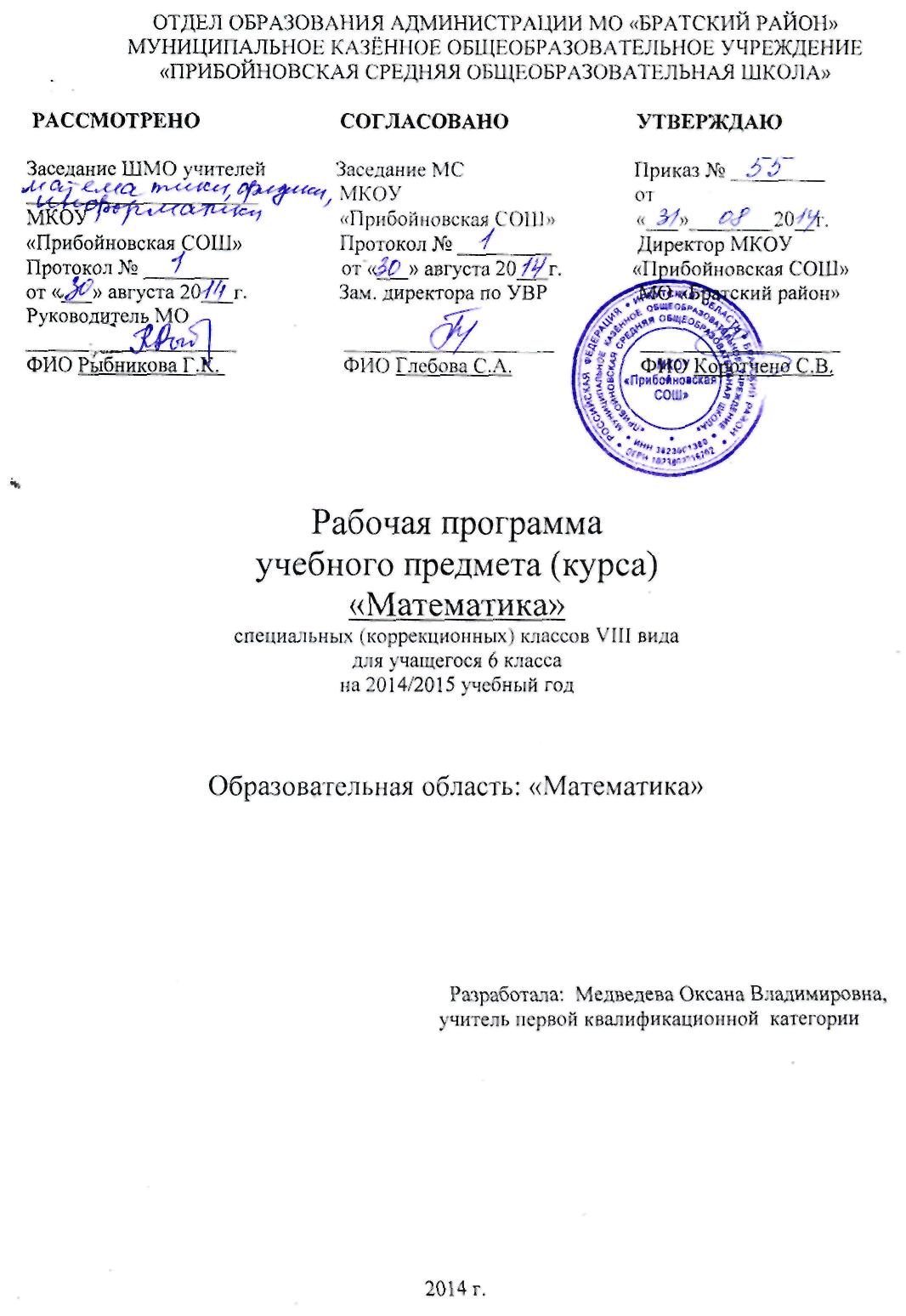 Пояснительная запискаРабочая программа по математике составлена на основе программы для обучения детей специальных (коррекционных) образовательных учреждений VIII вида  для 5-9 классов, сборник 1, 2011 года под редакцией В.В.Воронковой, авторы М.Н. Перова, В.В.Эк.Цель преподавания математики в коррекционной школе VIII вида состоит в том, чтобы:дать обучающимся такие доступные количественные, пространственные и временные представления, которые помогут им в дальнейшем включиться в трудовую деятельность.Задачи:через обучение математике повышать уровень общего развития обучающихся коррекционной школе VIII вида и по возможности наиболее полно скорректировать недостатки их познавательной деятельности и личностных качеств;развивать речь обучающихся, обогащать её математической терминологией;воспитывать у обучающихся целеустремленность, терпение, работоспособность, настойчивость, трудолюбие, самостоятельность, прививать им навыки контроля и самоконтроля, развивать у них точность и глазомер, умение планировать работу и доводить начатое дело до завершения.      Рабочая программа составлена с учётом следующего учебно – методического комплекса: - Программы специальных (коррекционных) образовательных учреждений VIII вида для 5-9 классов, сборник 1, 2011 года под редакцией В.В.Воронковой, авторы М.Н. Перова, В.В.Эк.- Г.М. Капустина, М.Н.Перова. Математика, 6. Учебник для 6 класса специальных (коррекционных) образовательных учреждений VIII вида. М.: Просвещение, 2012 год.      В соответствии с федеральным базисным учебным планом и «Программой специальных (коррекционных) образовательных учреждений VIII вида»  предмет «Математика» изучается в 6 классе по 6 часов в неделю. Общий объем учебного времени составляет 210 часов.  График контрольных работСодержание учебного курсаМатематика в коррекционной школе VIII вида является одним из основных учебных предметов. Математика обладает колоссальным воспитательным потенциалом: воспитывается интеллектуальная честность, критичность мышления, способность к размышлениям и творчеству.Обучение математике в коррекционной школе VIII вида носит предметно-практический характер, тесно связанный как с жизнью и профессионально-трудовой подготовкой учащихся, так и с другими учебными дисциплинами.Математическое образование в основной специальной (коррекционной) школе VIII вида складывается из следующих содержательных компонентов (точные названия блоков): арифметика, геометрия.Арифметика призвана способствовать приобретению практических навыков, необходимых для повседневной жизни. Она служит базой для всего дальнейшего изучения математики, способствует логическому развитию и формированию умения пользоваться алгоритмами.Геометрия – один из важнейших компонентов математического образования, необходимая для приобретения конкретных знаний о пространстве и практически значимых умений, формирования языка описания объектов окружающего мира, для развития пространственного воображения и интуиции, математической культуры, для эстетического воспитания учащихся. Изучение геометрии вносит вклад в развитие логического мышления.В 6  классах из числа уроков выделяется один урок в неделю на изучение геометрического материала. Все чертежные работы выполняются с помощью инструментов на нелинованной бумаге.Содержание учебной программы6 класс (6 ч в неделю)Тысяча  (126 часа)Нумерация чисел в пределах 1 000 000. Получение единиц, круглых десятков, сотен тысяч в пределах 1 000 000, сложение и вычитание круглых чисел в пределах 1 000 000.Получение четырех-, пяти-, шестизначных чисел из разрядных слагаемых, расположение на разрядные слагаемые чтение, запись под диктовку, изображение на счетах, калькуляторе.Разряды; единицы десятки, сотни тысяч, класс тысяч, нумерационная таблица, сравнение соседних разрядов сравнение классов тысячи единиц.Округление чисел до единиц, десятков, сотен, тысяч. Определение количеств разрядных единиц и общего количества единиц десятков, сотен тысяч в числе. Числа простые и составные.Обозначение римскими цифрами чисел ХШ—ХХ..Устное (легкие случаи) и письменное сложение вычитание, умножение и деление на однозначное число и круглые десятки чисел в пределах 10000. Деление с остатком. Проверка арифметических действий.Устное и письменное сложение и вычитание чисел, полученных при измерении двумя мерами стоимости, длины, массы, времени.Обыкновенные дроби  (44 час)Обыкновенные дроби. Смешанные числа, их сравнение. Основное свойство обыкновенных дробей, Преобразования: замена мелких долей более крупными (сокращение), неправильных дробей целыми или смешанными числами. Сложение и вычитание дробей (и смешанных чисел) с одинаковыми знаменателями.Простые арифметические задачи на нахождение дроби от числа, на прямую пропорциональную зависимость, на соотношение: расстояние, скорость, время. Составные задачи на Встречное движение (равномерное, прямолинейное) двух тел.Геометрический материал (35 часов)Взаимное положение прямых на плоскости (пересекаются, в том числе перпендикулярные не пересекаются, т. е. параллельные), в пространстве; наклонные горизонтальные вертикальные. Знаки и ||. Уровень, отвес.Высота треугольника, прямоугольника, квадрата.Геометрические тела — куб, брус. Элементы куба, бруса; грани, ребра, вершины, их количество, свойства.Масштаб: 1:1 000; 1:10000; 2 :1; 10 : 1; 100:1.Резерв 5 часовПроверка знаний и умений учащихся по математикеЗнания и умения учащихся по математике оцениваются по результатам их индивидуального и фронтального опроса, текущих и итоговых письменных работ. 1. Оценка устных ответовОценка «5» ставится ученику, если он;  а) дает правильные, осознанные ответы на все поставленные вопросы, может подтвердить правильность ответа предметно-практическими  действиями, знает и умеет применять правила умеет самостоятельно оперировать изученными  математическими представлениями;  б) умеет самостоятельно,  с минимальной  помощью учителя, правильно решить задачу, объяснить ход решения;  в) умеет производить и объяснять устные  и  письменные вычисления;  г) правильно узнает и называет геометрические фигуры,  их  элементы, положение фигур по отношению друг к другу на плоскости их  пространстве,  д) правильно выполняет работы по измерению и черчению с помощью измерительного и чертежного инструментов,  умеет объяснить последовательность работы.Оценка «4» ставится ученику,  если его ответ в основном  соответствует  требованиям, установленным  для оценки «5», но:   а) при ответе ученик допускает отдельные неточности,  оговорки,  нуждается  в  дополнительных  вопросах, помогающих  ему  уточнить ответ;  б)  при  вычислениях,  в  отдельных  случаях, нуждается  в дополнительных  промежуточных записях,  назывании  промежуточных  результатов  вслух,  опоре  на образы  реальных  предметов;  в)  при решении задач нуждается  в  дополнительных  вопросах  учителя,  помогающих анализу предложенной задачи  уточнению  вопросов  задачи,  объяснению выбора действий;  г) с незначительной по мощью учителя правильно узнает и называет геометрические фигуры, их элементы, положение фигур на  плоскости,  в пространстве,  по отношению  друг  к  другу;  д) выполняет работы по измерению  и черчению  с недостаточной точностью.Все недочеты в работе ученик  легко исправляет  при  незначительной  помощи учителя,  сосредоточивающего внимание ученика на существенных особенностях задания,  приемах его выполнения, способах  объяснения.  Если ученик в  ходе ответа замечает  и  самостоятельно исправляет  допущенные ошибки,  то ему может быть поставлена оценка «5».Оценка «З»  ставится ученику,  если он: а)  при незначительной помощи учителя или учащихся класса дает правильные ответы  на поставленные  вопросы, формулирует правила может их применять;  б) производит  вычисления с опорой  на различные виды счетного материала,  но с соблюдением алгоритмов действий;  в) понимает и записывает после обсуждения  решение  задачи  под руководством учителя;  г) узнает и называет геометрические  фигуры,  их элементы, положение фигур на  плоскости  и в  пространстве  со значительной  помощью учителя или учащихся,  или  с  использованием записей  и  чертежей в тетрадях,  в учебниках,  на таблицах,  с  помощью  вопросов  учителя;  д) правильно  выполняет  измерение  и черчение  после  предварительного обсуждения  последовательности работы демонстрации приёмов  ее  выполнения. Оценка  «2»  ставится ученику, если он обнаруживает,  незнание большей части программного материала не может воспользоваться помощью учителя,  других учащихся. 2. Письменная проверка знаний и умений учащихсяУчитель проверяет и  оценивает все письменные работы учащихся.  При оценке письменных работ используются  нормы  оценок письменных контрольных работ, при этом учитывается уровень самостоятельности ученика, особенности его развития. По своему содержанию письменные контрольные  работы  могут быть либо однородными  (только задачи,  только примеры,  только  построение геометрических фигур и т. д.), либо комбинированными,— это зависит от цели работы,  класса и объема проверяемого  материала. Объем  контрольной работы должен быть таким,  чтобы на ее выполнение учащимся требовалось:  во втором  полугодии    в VI классе 35 — 40 мин.  Причем  за указанное время учащиеся должны не только выполнить работу,  но и успеть ее проверить.В  комбинированную контрольную работу могут быть включены;  1—3 простые задачи,  или  1—3  простые задачи и составная, или 2 составные задачи,  примеры  в  одно  и  несколько арифметических действий (в том числе и на порядок действий) математический  диктант, сравнение  чисел,  математических  выражений,  вычислительные,   измерительные задачи или другие  геометрические  задания.  При оценки письменных  работ учащихся по математике  грубыми  ошибками следует считать;  неверное  выполнение  вычислений  вследствие  неточного применения   правил  и  неправильное  решение  задачи  (неправильный выбор, пропуск действий,   выполнение  ненужных  действий, искажение смысла  вопроса, привлечение  посторонних или потеря необходимых числовых данных),  неумение правильно выполнить измерение и построение геометрических фигур. Негрубыми ошибками считаются ошибки допущенные в процессе списывания числовых  данных (искажение, замена), знаков  арифметических действий, нарушение в формулировке вопроса (ответа) задачи, правильности расположения записей, чертежей,  небольшая неточность в измерении и черчении.Оценка не снижается за грамматические ошибки, допущенные в работе. Исключение составляют  случаи написания  тех слов и  словосочетаний,  которые широко  используются  на  уроках  математики  (названия компонентов и результатов, действий,  величин и др.).При оценке работ, состоящих из примеров и других заданий,  в  которых  не предусматривается  решение задач:Оценка «5»   ставится, если все задания выполнены правильно.Оценка «4»   ставится, если допущены 1—2  негрубые ошибки.Оценка «3»   ставится, если допущены 1—2  грубые ошибки или  3—4 негрубые.Оценка «2»   ставится, если допущены  3—4  грубые  шибки и  ряд негрубых.  При оценке работ, состоящих только из задач с геометрическим содержанием (решение задач на вычисление  градусной  меры углов,  площадей,  объемов и т. д., задач на измерение  и  построение и др.): Оценка «5»   ставится, если все задачи  выполнены правильно. Оценка «4»   ставится, если допущены 1-— 2 негрубые ошибки при решении задач на вычисление или измерение,  а построение выполнено недостаточно точно. Оценка «3»   ставится, если не решена одна из двух-трех данных задач на вычисление, если при измерении допущены небольшие неточности;  если построение выполнено правильно, но допущены ошибки при  размещении чертежей на листе бумаги, а также при обозначении геометрических фигур буквами.Оценка «2»   ставится, если не решены две задачи на вычисление,  получен неверный результат при измерении или нарушена последовательность построения геометрических фигур.Требование к уровню подготовки учащихсяДолжны знать:десятичный  состав чисел в предел 1 000 000;  разряды и классы;основное свойство обыкновенных дробей; зависимость между расстоянием, скоростью и временем; различные случаи взаимного положения прямых  на плоскости  и в пространстве; свойства граней и ребер куба и бруса. уметь:устно складывать и вычитать круглые числа; читать, записывать под диктовку, откладывать на счетах,калькуляторе, сравнивать (больше, меньше) числа в пределах 1 000 000;чертить нумерационную  таблицу: обозначать разряды и классы; вписывать в нее числа; сравнивать; записывать числа, внесенные в таблицу, вне ее;округлять числа до любого заданного разряда в пределах 1 000 000;складывать, вычитать, умножать и делить на однозначное число и круглые десятки числа в пределах 10 000, выполнять деление с остатком;выполнять проверку арифметических действий; выполнять письменное сложение и вычитание чисел,полученных при измерении двумя мерами стоимости, длины и массы;сравнивать смешанные числа;заменять мелкие доли крупными, неправильные дроби целыми или смешанными числами; складывать; вычитать обыкновенные дроби с одинаковыми знаменателями;решать простые задачи на нахождение дроби от числа, разностное и кратное сравнение чисел, решать и составлять составные задачи на встречное движение двух тел;чертить перпендикулярные прямые, параллельные прямые, на заданном расстоянии;чертить высоту в треугольнике;выделять, называть. пересчитывать элементы куба, бруса.ПРИМЕЧАНИЯОбязательно:уметь читать, записывать под диктовку, сравнивать (больше-меньше) в пределах 1000 000;округлять числа до заданного разряда;складывать, вычитать умножать и делить на однозначное число и круглые десятки числа в пределах 10000;выполнять устное сложение и вычитание чисел в предела 100;письменно складывать, вычитать числа, полученные при измерении, единицами стоимости, длины, массы;читать, записывать под диктовку обыкновенные дроби и смешанные числа, знать виды обыкновенных дробей, сравнивать их с единицей;узнавать случаи взаимного положения прямых на плоскости и в пространстве;выделять, называть, элементы куба, бруса, их свойства.Календарно-тематическое планирование  учебного курсаУчебно-методическое обеспечение 1. Программы специальных (коррекционных) образовательных учреждений VIII вида для 5-9 классов, сборник 1, 2011 года под редакцией В.В.Воронковой, авторы М.Н. Перова, В.В.Эк.2. Г.М. Капустина, М.Н.Перова. Математика, 6. Учебник для 6 класса специальных (коррекционных) образовательных учреждений VIII вида. М.: Просвещение, 2012 год. Перова М. Н., Яковлева И. М.
3. Математика. Рабочая тетрадь. 6 класс. Пособие для учащихся специальных (коррекционных) образовательных учреждений VIII вида.№Темы контрольных работКоличество часов1Входящая контрольная работа12Контрольная работа № 1 по теме «Нумерация в пределах 1 000 000».13Контрольная работа № 2 за I четверть.14Контрольная работа № 3 по теме «Сложение и вычитание натуральных чисел в пределах 10 000».15Контрольная работа № 4 по теме «Сложение и вычитание  чисел, полученных при измерении».16Контрольная работа № 5 за II  четверть.17Контрольная работа № 6 по теме «Действия с дробями».18Контрольная работа № 7 по теме «Действия со смешанными числами».19Контрольная работа № 8 по теме «Задачи на движение».110Контрольная работа № 9 по теме «Умножение многозначных чисел».111Контрольная работа № 10 за III четверть.112Контрольная работа № 11 по теме «Деление многозначных чисел».113Контрольная работа № 12 за год.1№ урокаДата Дата Тема урокаКол-во часовВид контроля№ урокапо плануфактТема урокаКол-во часовВид контроляТысяча (54 часа)Тысяча (54 часа)Тысяча (54 часа)Тысяча (54 часа)Тысяча (54 часа)Тысяча (54 часа)Тысяча (54 часа)Тысяча (54 часа)Тысяча (54 часа)Тысяча (54 часа)12.092.09Повторение. Нумерация.Повторение. Нумерация.Повторение. Нумерация.123.093.09Состав числа. Таблица разрядов.Состав числа. Таблица разрядов.Состав числа. Таблица разрядов.134.094.09Сравнение чисел.Сравнение чисел.Сравнение чисел.145.095.09Счет единицами,  десятками, сотнями.Счет единицами,  десятками, сотнями.Счет единицами,  десятками, сотнями.156.096.09Числа, полученные при измерении массы, длины.Числа, полученные при измерении массы, длины.Числа, полученные при измерении массы, длины.168.098.09Повторение. Ломаная.Повторение. Ломаная.Повторение. Ломаная.179.099.09Входная контрольная работаВходная контрольная работаВходная контрольная работа1К.р810.0910.09Анализ контрольных работ.Анализ контрольных работ.Анализ контрольных работ.1911.0911.09Простые и составные числа.Простые и составные числа.Простые и составные числа.11012.0912.09Закрепление. Простые и составные числа.Закрепление. Простые и составные числа.Закрепление. Простые и составные числа.11113.0913.09Сложение и вычитание целых чисел.Сложение и вычитание целых чисел.Сложение и вычитание целых чисел.11215.0915.09Периметр геометрических фигур.Периметр геометрических фигур.Периметр геометрических фигур.11316.0916.09Округление чисел.Округление чисел.Округление чисел.11417.0917.09Отработка навыков округления чисел.Отработка навыков округления чисел.Отработка навыков округления чисел.1С.р1518.0918.09Решение составных задач на увеличение и уменьшение величин.Решение составных задач на увеличение и уменьшение величин.Решение составных задач на увеличение и уменьшение величин.11619.0919.09Умножение и деление целых чисел.Умножение и деление целых чисел.Умножение и деление целых чисел.11719.0919.09Решение составных задач на увеличение и уменьшение числа в несколько раз.Решение составных задач на увеличение и уменьшение числа в несколько раз.Решение составных задач на увеличение и уменьшение числа в несколько раз.11820.0920.09Многоугольники.Многоугольники.Многоугольники.11922.0922.09Решение уравнений.Решение уравнений.Решение уравнений.12023.0923.09Отработка навыков решения уравнений.Отработка навыков решения уравнений.Отработка навыков решения уравнений.1П.р2124.0924.09Составление и решение выражений.Составление и решение выражений.Составление и решение выражений.12225.0925.09Нахождение значений выражений в несколько действий.Нахождение значений выражений в несколько действий.Нахождение значений выражений в несколько действий.12326.0926.09Отработка вычислительных навыков.Отработка вычислительных навыков.Отработка вычислительных навыков.12427.0927.09Окружность.Окружность.Окружность.12529.0929.09Письменное умножение двузначных и трехзначных чисел на однозначное.Письменное умножение двузначных и трехзначных чисел на однозначное.Письменное умножение двузначных и трехзначных чисел на однозначное.12630.0930.09Письменное деление двузначных и трехзначных чисел на однозначное.Письменное деление двузначных и трехзначных чисел на однозначное.Письменное деление двузначных и трехзначных чисел на однозначное.1271.101.10Выполнение действий с проверкой.Выполнение действий с проверкой.Выполнение действий с проверкой.1282.102.10Решение задач с помощью уравнения.Решение задач с помощью уравнения.Решение задач с помощью уравнения.1293.103.10Закрепление. Решение задач с помощью уравнения.Закрепление. Решение задач с помощью уравнения.Закрепление. Решение задач с помощью уравнения.1304.104.10Линии в окружности.Линии в окружности.Линии в окружности.1316.106.10Преобразование чисел полученных при измерении.Преобразование чисел полученных при измерении.Преобразование чисел полученных при измерении.1327.107.10Сложение и вычитание чисел полученных при измерении.Сложение и вычитание чисел полученных при измерении.Сложение и вычитание чисел полученных при измерении.1338.108.10Закрепление. Сложение и вычитание чисел полученных при измерении.Закрепление. Сложение и вычитание чисел полученных при измерении.Закрепление. Сложение и вычитание чисел полученных при измерении.1П.р349.109.10Нумерация многозначных чисел. 1 миллион.Нумерация многозначных чисел. 1 миллион.Нумерация многозначных чисел. 1 миллион.13510.1010.10Состав числа. Таблица разрядов.Состав числа. Таблица разрядов.Состав числа. Таблица разрядов.13611.1011.10Решение геометрических задач.Решение геометрических задач.Решение геометрических задач.13713.1013.10Закрепление. Состав числа.Закрепление. Состав числа.Закрепление. Состав числа.138 14.1014.10Округление многозначных чисел.Округление многозначных чисел.Округление многозначных чисел.13915.1015.10Закрепление. Округление многозначных чисел.Закрепление. Округление многозначных чисел.Закрепление. Округление многозначных чисел.14016.1016.10Римская нумерация.Римская нумерация.Римская нумерация.1С.р4117.1017.10Закрепление. Римская нумерация.Закрепление. Римская нумерация.Закрепление. Римская нумерация.14218.1018.10Закрепление. Решение геометрических задач.Закрепление. Решение геометрических задач.Закрепление. Решение геометрических задач.14320.1020.10Обобщающее повторение по теме «Нумерация в пределах 1 000 000».Обобщающее повторение по теме «Нумерация в пределах 1 000 000».Обобщающее повторение по теме «Нумерация в пределах 1 000 000».14421.1021.10Контрольная работа № 1 по теме «Нумерация в пределах 1 000 000».Контрольная работа № 1 по теме «Нумерация в пределах 1 000 000».Контрольная работа № 1 по теме «Нумерация в пределах 1 000 000».1К.р4522.1022.10Анализ контрольных работ.Анализ контрольных работ.Анализ контрольных работ.14623.1023.10Сложение и вычитание чисел в пределах 1 0 000.Сложение и вычитание чисел в пределах 1 0 000.Сложение и вычитание чисел в пределах 1 0 000.14724.1024.10Закрепление. Сложение и вычитание чисел в пределах 1 0 000.Закрепление. Сложение и вычитание чисел в пределах 1 0 000.Закрепление. Сложение и вычитание чисел в пределах 1 0 000.14825.1025.10Обобщающее повторение за I четверть.Обобщающее повторение за I четверть.Обобщающее повторение за I четверть.14927.1027.10Письменное сложение.Письменное сложение.Письменное сложение.15028.1028.10Решение составных задач на увеличение величины.Решение составных задач на увеличение величины.Решение составных задач на увеличение величины.15129.1029.10Обобщающее повторение за I четверть.Обобщающее повторение за I четверть.Обобщающее повторение за I четверть.15230.1030.10Контрольная работа № 2 за I четверть.Контрольная работа № 2 за I четверть.Контрольная работа № 2 за I четверть.1К.р5331.1031.10Анализ контрольных работ.Анализ контрольных работ.Анализ контрольных работ.1541.111.11Геометрические построения.Геометрические построения.Геометрические построения.1Сложение и вычитание натуральных чисел в пределах 10000  ( 35 часов)Сложение и вычитание натуральных чисел в пределах 10000  ( 35 часов)Сложение и вычитание натуральных чисел в пределах 10000  ( 35 часов)Сложение и вычитание натуральных чисел в пределах 10000  ( 35 часов)Сложение и вычитание натуральных чисел в пределах 10000  ( 35 часов)Сложение и вычитание натуральных чисел в пределах 10000  ( 35 часов)Сложение и вычитание натуральных чисел в пределах 10000  ( 35 часов)Сложение и вычитание натуральных чисел в пределах 10000  ( 35 часов)Сложение и вычитание натуральных чисел в пределах 10000  ( 35 часов)Сложение и вычитание натуральных чисел в пределах 10000  ( 35 часов)Сложение и вычитание натуральных чисел в пределах 10000  ( 35 часов)555510.1110.1110.11Письменное вычитание.1565611.1111.1111.11Решение составных задач на уменьшение  величины.1575712.1112.1112.11Решение уравнений.1585813.1113.1113.11Нахождение значений выражений в несколько действий.1595914.1114.1114.11Закрепление. Нахождение значений выражений в несколько действий.1С.р606015.1115.1115.11Взаимное положение прямых на плоскости.1616117.1117.1117.11Проверка сложения.1626218.1118.1118.11Проверка вычитания.1636319.1119.1119.11Обобщающее повторение по теме «Сложение и вычитание натуральных чисел в пределах 10 000».1646420.1120.1120.11Контрольная работа № 3 по теме «Сложение и вычитание натуральных чисел в пределах 10 000».1К.р656521.1121.1121.11Анализ контрольных работ.1666622.1122.1122.11Высота треугольника.1676724.1124.1124.11Сложение чисел полученных при измерении (Стоимости, длинны, массы)1686825.1125.1125.11Вычитание чисел полученных при измерении.1696926.1126.1126.11Отработка вычислительных навыков сложения и вычитания чисел, полученных при измерении.1П.р707027.1127.1127.11Закрепление. Действия над числами, полученными при измерении. (Времени).1717128.1128.1128.11Параллельные прямые.1727229.1129.1129.11Обобщающее повторение по теме «Сложение и вычитание  чисел, полученных при измерении».173731.121.121.12Контрольная работа № 4 по теме «Сложение и вычитание  чисел, полученных при измерении».1К.р74742.122.122.12Анализ контрольных работ.175753.123.123.12Обыкновенные дроби.176764.124.124.12Закрепление. Обыкновенные дроби.177775.125.125.12Построение параллельных прямых.178786.126.126.12Сравнение обыкновенных дробей.179798.128.128.12Образование смешанных чисел.180809.129.129.12Сравнение смешанных чисел.1818110.1210.1210.12Закрепление. Сравнение смешанных чисел.1828211.1211.1211.12Закрепление. Сравнение смешанных чисел.1Тест 838312.1212.1212.12Основное свойство дроби.1848413.1213.1213.12Закрепление. Построение параллельных прямых.1858515.1215.1215.12Закрепление. Основное свойство дроби.1868616.1216.1216.12Преобразование дробей.1878717.1217.1217.12Закрепление. Преобразование дробей.1888818.1218.1218.12Нахождение части от числа.1898919.1219.1219.12Решение задач на нахождение части от числа.1909020.1220.1220.12Обобщающее повторение за II четверть.1С.р919122.1222.1222.12Нахождение нескольких частей от числа.1929223.1223.1223.12Решение задач на нахождение нескольких частей от числа.1939324.1224.1224.12Обобщающее повторение за II  четверть.1949425.1225.1225.12Контрольная работа № 5 за II  четверть.1К.р959526.1226.1226.12Анализ контрольных работ.1969627.1227.1227.12Решение задач на построение.1Действия с обыкновенными дробями (58 часов)Действия с обыкновенными дробями (58 часов)Действия с обыкновенными дробями (58 часов)Действия с обыкновенными дробями (58 часов)Действия с обыкновенными дробями (58 часов)Действия с обыкновенными дробями (58 часов)Действия с обыкновенными дробями (58 часов)Действия с обыкновенными дробями (58 часов)Действия с обыкновенными дробями (58 часов)Действия с обыкновенными дробями (58 часов)Действия с обыкновенными дробями (58 часов)Действия с обыкновенными дробями (58 часов)979712.0112.01Сложение обыкновенных дробей с одинаковыми знаменателями.Сложение обыкновенных дробей с одинаковыми знаменателями.1989813.0113.01Вычитание обыкновенных дробей с одинаковыми знаменателями.Вычитание обыкновенных дробей с одинаковыми знаменателями.1999914.0114.01Сложение и вычитание обыкновенных дробей с одинаковыми знаменателями.Сложение и вычитание обыкновенных дробей с одинаковыми знаменателями.110010015.0115.01Вычитание обыкновенных дробей из единицы.Вычитание обыкновенных дробей из единицы.110110116.0116.01Закрепление. Вычитание обыкновенных дробей из единицы.Закрепление. Вычитание обыкновенных дробей из единицы.1С.р10210217.0117.01Взаимное положение прямых в пространстве.Взаимное положение прямых в пространстве.110310319.0119.01Вычитание обыкновенных дробей из числа.Вычитание обыкновенных дробей из числа.110410420.0120.01Закрепление. Вычитание обыкновенных дробей из числа.Закрепление. Вычитание обыкновенных дробей из числа.110510521.0121.01Решение задач на выполнение действий с дробями.Решение задач на выполнение действий с дробями.110610622.0122.01Обобщающее повторение по теме «Действия с дробями».Обобщающее повторение по теме «Действия с дробями».110710723.0123.01Контрольная работа № 6 по теме «Действия с дробями».Контрольная работа № 6 по теме «Действия с дробями».1К.р10810824.0124.01Закрепление. Взаимное положение прямых в пространстве.Закрепление. Взаимное положение прямых в пространстве.110910926.0126.01Анализ контрольных работ.Анализ контрольных работ.111011027.0127.01Сложение смешанных чисел.Сложение смешанных чисел.111111128.0128.01Вычитание смешанных чисел.Вычитание смешанных чисел.111211229.0129.01Закрепление. Вычитание смешанных чисел.Закрепление. Вычитание смешанных чисел.111311330.0130.01Вычитание смешанных чисел из числа.Вычитание смешанных чисел из числа.111411431.0131.01Уровень и отвес.Уровень и отвес.11151152.022.02Закрепление. Вычитание смешанных чисел из числа.Закрепление. Вычитание смешанных чисел из числа.1П.р1161163.023.02Нахождение значений выражений в несколько действий.Нахождение значений выражений в несколько действий.11171174.024.02Закрепление. Нахождение значений выражений в несколько действий.Закрепление. Нахождение значений выражений в несколько действий.11181185.025.02Отработка вычислительных навыков.Отработка вычислительных навыков.11191196.026.02Решение составных задач на действия со смешанными числами.Решение составных задач на действия со смешанными числами.11201207.027.02Куб, брус, шар.Куб, брус, шар.11211219.029.02Закрепление. Решение составных задач на действия со смешанными числами.Закрепление. Решение составных задач на действия со смешанными числами.1С.р12212210.0210.02Обобщающее повторение по теме «Действия со смешанными числами».Обобщающее повторение по теме «Действия со смешанными числами».112312311.0211.02Контрольная работа № 7 по теме «Действия со смешанными числами».Контрольная работа № 7 по теме «Действия со смешанными числами».1К.р12412412.0212.02Анализ контрольных работ.Анализ контрольных работ.112512513.0213.02Решение задач на движение. Нахождение расстояния.Решение задач на движение. Нахождение расстояния.112612614.0214.02Измерения куба.Измерения куба.112712716.0216.02Решение задач на движение. Нахождение  времени и скорости.Решение задач на движение. Нахождение  времени и скорости.112812817.0217.02Закрепление. Решение задач на движение. Нахождение  времени и скорости.Закрепление. Решение задач на движение. Нахождение  времени и скорости.112912918.0218.02Составление и решение задач на нахождение расстояния.Составление и решение задач на нахождение расстояния.113013019.0219.02Составление и решение задач на нахождение времени и скорости.Составление и решение задач на нахождение времени и скорости.113113120.0220.02Решение задач на встречное  движение.Решение задач на встречное  движение.113213221.0221.02Измерения бруса.Измерения бруса.113313324.0224.02Закрепление. Решение задач на встречное  движение.Закрепление. Решение задач на встречное  движение.1П.р13413425.0225.02Составление и решение задач на встречное  движение.Составление и решение задач на встречное  движение.113513526.0226.02Обобщающее повторение по теме «Задачи на движение».Обобщающее повторение по теме «Задачи на движение».113613627.0227.02Контрольная работа № 8 по теме «Задачи на движение».Контрольная работа № 8 по теме «Задачи на движение».1К.р13713728.0228.02Анализ контрольных работ.Анализ контрольных работ.11381382.032.03Масштаб.Масштаб.11391393.033.03Умножение многозначных чисел на однозначное.Умножение многозначных чисел на однозначное.11401404.034.03Закрепление. Умножение многозначных чисел на однозначное.Закрепление. Умножение многозначных чисел на однозначное.11411415.035.03Решение составных задач на увеличение и величин в несколько раз.Решение составных задач на увеличение и величин в несколько раз.11421426.036.03Выражения в несколько действий.Выражения в несколько действий.11431437.037.03Отработка навыков решения выражений в несколько действий.Отработка навыков решения выражений в несколько действий.11441449.039.03Решение задач по теме «Масштаб».Решение задач по теме «Масштаб».1П.р14514510.0310.03Составление и решение выражений в несколько действий.Составление и решение выражений в несколько действий.114614611.0311.03Отработка вычислительных навыков при решении выражений в несколько действий.Отработка вычислительных навыков при решении выражений в несколько действий.114714712.0312.03Умножение круглых десятков на однозначное число.Умножение круглых десятков на однозначное число.114814813.0313.03Умножение многозначного числа на круглые десятки.Умножение многозначного числа на круглые десятки.114914914.0314.03Закрепление. Умножение многозначного числа на круглые десятки.Закрепление. Умножение многозначного числа на круглые десятки.115015016.0316.03Контрольная работа № 9 по теме «Умножение многозначных чисел».Контрольная работа № 9 по теме «Умножение многозначных чисел».1К.р15115117.0317.03Анализ контрольных работ.Анализ контрольных работ.115215218.0318.03Обобщающее повторение за III четверть.Обобщающее повторение за III четверть.115315319.0319.03Контрольная работа № 10 за III четверть.Контрольная работа № 10 за III четверть.1К.р15415420.0320.03Анализ контрольных работ.Анализ контрольных работ.115515521.0321.03Деление многозначных чисел на однозначное.Деление многозначных чисел на однозначное.115615630.0330.03Закрепление. Деление многозначных чисел на однозначное.Закрепление. Деление многозначных чисел на однозначное.115715731.0331.03Решение составных задач.Решение составных задач.11581581.041.04Выражение в несколько действий.Выражение в несколько действий.11591592.042.04Закрепление. Выражение в несколько действий.Закрепление. Выражение в несколько действий.1С.р1601603.043.04Геометрические фигуры.Геометрические фигуры.11611614.044.04Составление и решение выражений.Составление и решение выражений.11621626.046.04Отработка вычислительных навыков.Отработка вычислительных навыков.11631637.047.04Деление на круглые десятки.Деление на круглые десятки.11641648.048.04Закрепление. Деление на круглые десятки.Закрепление. Деление на круглые десятки.11651659.049.04Деление с остатком.Деление с остатком.116616610.0410.04Виды углов.Виды углов.116716711.0411.04Закрепление. Деление с остатком.Закрепление. Деление с остатком.1П.р16816813.0413.04Отработка вычислительных навыков. Деление с остатком.Отработка вычислительных навыков. Деление с остатком.116916914.0414.04Контрольная работа № 11 по теме «Деление многозначных чисел».Контрольная работа № 11 по теме «Деление многозначных чисел».1К.р17017015.0415.04Анализ контрольных работ.Анализ контрольных работ.117117116.0416.04Повторение. Нумерация в пределах 1000 000.Повторение. Нумерация в пределах 1000 000.117217217.0417.04Решение задач на построение.Решение задач на построение.117317318.0418.04Состав числа. Таблица разрядов.Состав числа. Таблица разрядов.117417420.0420.04Сравнение чисел.Сравнение чисел.117517521.0421.04Округление чисел.Округление чисел.117617622.0422.04Отработка навыков округления.Отработка навыков округления.117717723.0423.04Преобразование чисел полученных при измерении.Преобразование чисел полученных при измерении.117817824.0424.04Взаимное положение фигур на плоскости.Взаимное положение фигур на плоскости.117917925.0425.04Сложение и вычитание многозначных чисел.Сложение и вычитание многозначных чисел.118018027.0427.04Составление и решение выражений на сложение и вычитание многозначных чисел.Составление и решение выражений на сложение и вычитание многозначных чисел.118118128.0428.04Решение простых задач на увеличение и уменьшение величин.Решение простых задач на увеличение и уменьшение величин.118218229.0429.04Решение составных  задач на увеличение и уменьшение величин.Решение составных  задач на увеличение и уменьшение величин.118318330.0430.04Решение уравнений.Решение уравнений.1П.р1841842.052.05Решение задач по теме «Масштаб».Решение задач по теме «Масштаб».11851854.054.05Умножение и деление многозначных чисел.Умножение и деление многозначных чисел.11861865.055.05Составление и решение выражений на умножение и деление многозначных чисел.Составление и решение выражений на умножение и деление многозначных чисел.11871876.056.05Решение простых задач на увеличение и уменьшение величин в несколько разРешение простых задач на увеличение и уменьшение величин в несколько раз11881887.057.05Решение составных  задач на увеличение и уменьшение величин в несколько раз.Решение составных  задач на увеличение и уменьшение величин в несколько раз.11891898.058.05Действия над числами, полученными при измерении.Действия над числами, полученными при измерении.1П.р19019011.0511.05Измерения тел (куб, брус).Измерения тел (куб, брус).119119112.0512.05Решение задач на части.Решение задач на части.119219213.0513.05Действия с дробями.Действия с дробями.119319314.0514.05Действия над смешанными числами.Действия над смешанными числами.119419415.0515.05Решение задач на движение.Решение задач на движение.119519516.0516.05Решение задач на встречное движение.Решение задач на встречное движение.119619618.0518.05Решение задач на движение.Решение задач на движение.119719719.0519.05Обобщающее повторение за год.Обобщающее повторение за год.1Тест 19819820.0520.05Обобщающее повторение за год.Обобщающее повторение за год.119919921.0521.05Обобщающее повторение за год.Обобщающее повторение за год.120020022.0522.05Обобщающее повторение за год.Обобщающее повторение за год.120120123.0523.05Контрольная работа № 12 за год.Контрольная работа № 12 за год.1К.р20220225.0525.05Анализ контрольной работы.Анализ контрольной работы.120320326.0526.05Урок путешествие.Урок путешествие.120420427.0527.05Урок-  викторина.Урок-  викторина.120520528.0528.05Урок –смотр знаний.Урок –смотр знаний.1206-210206-210Резерв Резерв Резерв Резерв Резерв Резерв 5